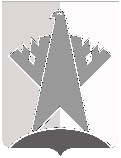 ДУМА СУРГУТСКОГО РАЙОНАХанты-Мансийского автономного округа - ЮгрыРЕШЕНИЕ«30» декабря 2019 года                                                                                                      № 802-нпа      г. СургутВ соответствии со статьями 31 - 33 Градостроительного кодекса Российской ФедерацииДума Сургутского района решила:1. Внести в решение Думы Сургутского района от 01 декабря 2009 года 
№ 530 «Об утверждении Правил землепользования и застройки сельского поселения Сытомино» следующее изменение:таблицу «Основные виды разрешенного использования» пункта 1 статьи 24 главы 7 раздела 3 приложения к решению дополнить пунктом 9 следующего содержания:2. Решение вступает в силу после его официального опубликования (обнародования).О внесении изменения в решение Думы Сургутского района от 01 декабря 2009 года № 530 «Об утверждении Правил землепользования и застройки сельского поселения Сытомино»«9.Государственное управление3.8.1Минимальные отступы от границ земельного участка в целях определения места допустимого размещения объекта - 3 м.Минимальный отступ от красной линии дорог - 5 м.Минимальный отступ от красной линии проездов - 3 м.Размеры земельных участков, предельное количество надземных этажей, нормативные показатели плотности застройки в границах земельного участка определяются в соответствии с региональными нормативами градостроительного проектирования Ханты-Мансийского автономного округа – Югры, местными нормативами градостроительного проектирования с.п. Сытомино.».Председатель Думы Сургутского районаА.П. Сименяк«30» декабря 2019 годаГлава Сургутского районаА.А. Трубецкой«30» декабря 2019 года